Department of Veterans AffairsElectronic Data Interchange (EDI)New Standards and Operating Rules VHA Provider-side Technical Compliance RequirementsVA118-1001-1018Health Plan Identifier (HPID) Implementation ComplianceElectronic Claims Management Engine (ECME)Release Notes/ Installation Guide/ Rollback PlanBPS*1*18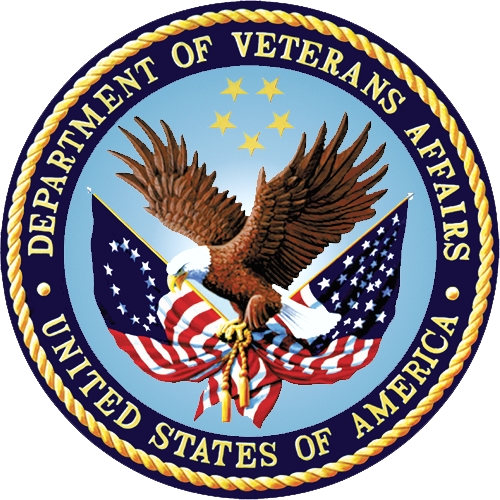 January 2015Table of Contents1	Introduction	31.1	Documentation and Distribution	32	Patch Description and Installation Instructions	42.1	Patch Description	42.2	Pre/Post Installation Overview	62.3	Installation Instructions	63	Backout and Rollback Procedures	93.1	Overview of Backout and Rollback Procedures	93.2	Backout Procedure	93.3	Rollback Procedure	94	Enhancements	104.1	System Feature: ePharmacy Transactions	104.1.1	ePharmacy Transactions - Maintain the Pharmacy Bank Identification Number/Processor Control Number	104.1.2	ePharmacy Transactions - ePharmacy HPID/OEID Data Contained in the NCPDP Response Segment	104.1.3	ePharmacy Transactions - ePharmacy Software to Recognize the HPID/OEID Data Returned in the NCPDP Response Segment	104.2	System Feature: Reports/Screens	104.2.1	Reports/Screens - Modify the following ePharmacy Screens/Reports to Include the HPID/OEID	10IntroductionThe Health Plan Identifier (HPID) project implements a new national standard of having a single identifier to use on electronic transmissions pertaining to health care. All entities that are financially responsible for care are assigned a HPID or Other Entity Identifier (OEID), used for entities that aren't traditional health plans. This new standard increases interoperability by replacing clearinghouse-specific identifiers for health plans.This patch builds on the Integrated Billing (IB) HPID Build 1 patch (IB*2.0*519) to enable it to include the HPID/OEID for ePharmacy on selected screens and reports. Below is a list of all the applications involved in this project along with their patch number:  APPLICATION/VERSION                                   PATCH  ---------------------------------------------------------------  INTEGRATED BILLING (IB) V. 2.0                        IB*2.0*521  ELECTRONIC CLAIMS MANAGEMENT ENGINE (ECME) V. 1.0     BPS*1.0*18  ACCOUNTS RECEIVABLE (PRCA) V. 4.5                     PRCA*4.5*302The patches (IB*2.0*521, BPS*1.0*18 and PRCA*4.5*302) are being released in the Kernel Installation and Distribution System (KIDS) multi-build distribution as:  BPS IB PRCA HPID BUNDLE 2.0.Documentation and DistributionUpdated documentation describing the new functionality introduced by this patch is available using the File Transfer Protocol (FTP).The preferred method is to FTP the file from ftp://REDACTED/. This transmits the file from the first available FTP server. Sites may also elect to retrieve software directly from a specific server as follows:Albany         REDACTED  <ftp://REDACTED>Hines          REDACTED   <ftp://REDACTED>Salt Lake City REDACTED     <ftp://REDACTED>The documentation will be in the form of Adobe Acrobat files.Documentation can also be found on the VA Software Documentation Library at: http://www.va.gov/vdl/File Description                        File Name               FTP Mode-------------------------------------------------------------------------Release Notes/Installation Guide        bps_1_p18_rn.pdf        BinaryECME User Manual                        bps_1_um_r0115.pdf      BinaryPatch Description and Installation InstructionsPatch Description=============================================================================Run Date: JAN 15, 2015                     Designation: BPS*1*18Package : E CLAIMS MGMT ENGINE             Priority   : MANDATORYVersion : 1                                Status     : RELEASED=============================================================================Associated patches: (v)BPS*1*9     <<= must be installed BEFORE `BPS*1*18'                    (v)BPS*1*15    <<= must be installed BEFORE `BPS*1*18'                    (u)IB*2*519    <<= must be installed BEFORE `BPS*1*18'Subject:  HEALTH PLAN IDENTIFIER (HPID) IMPLEMENTATION BUILD 2Category:  ROUTINE           DATA DICTIONARY           ENHANCEMENTDescription:===========The Health Plan Identifier (HPID) project implements a new national standard of having a single identifier to use on electronic transmissions pertaining to health care. All entities that are financially responsible for care are assigned a HPID or Other Entity Identifier (OEID), used for entities that aren't traditional health plans. This new standard increases interoperability by replacing clearinghouse-specific identifiers for health plans.This patch builds on the Integrated Billing (IB) HPID Build 1 patch (IB*2.0*519) to enable it to include the HPID/OEID for ePharmacy on selected screens and reports. (The HPID will not replace the use of the Banking Identification Number (BIN) and/or Processor Control Number (PCN).)Below is a list of all the applications involved in this project along  with their patch number:   APPLICATION/VERSION                                   PATCH   ---------------------------------------------------------------   INTEGRATED BILLING (IB) V. 2.0                        IB*2.0*521   ELECTRONIC CLAIMS MANAGEMENT ENGINE (ECME) V. 1.0     BPS*1.0*18   ACCOUNTS RECEIVABLE (PRCA) V. 4.5                     PRCA*4.5*302The patches (IB*2.0*521, BPS*1.0*18 and PRCA*4.5*302) are being released in the Kernel Installation and Distribution System (KIDS) multi-build  distribution as:  BPS IB PRCA HPID BUNDLE 2.0.  Patch Components================Files & Fields Associated:File Name (Number)            Field Name (Number)       New/Mod/Del------------------            -------------------       -----------BPS RESPONSES (#9002313.03)   PAYER ID QUALIFIER (#568)     ModForms Associated:Form Name             File #       New/Modified/Deleted---------             ------       --------------------N/AMail Groups Associated:Mail Group Name          New/Modified/Deleted---------------          --------------------N/AOptions Associated:Option Name                    Type             New/Modified/Deleted-----------                    -----------      ------------------------N/AProtocols Associated:Protocol Name                  New/Modified/Deleted-------------                  -------------------- N/ASecurity Keys Associated:Security Key Name-----------------N/ATemplates Associated:Template Name                   Type      File Name (Number) New/Mod/Del-------------                   ----      ------------------ -----------N/ARemote Procedure                          New/Mod/Del-------------                             -----------N/A  Additional Information:N/ANew Service Requests (NSRs):-----------------------------NSR - Request ID: 20110503 Electronic Data Interchange (EDI) New       Standards and Operating Rules (Veterans Health Administration)      VHA Provider-Side TCRs  05/19/2011       REDACTEDPatient Safety Issues (PSIs):------------------------------N/ARemedy Ticket(s) & Overviews:-----------------------------N/ATest Sites:REDACTEDPre/Post Installation OverviewPre/Post Installation Overview------------------------------This patch should take less than 5 minutes to install.DO NOT QUEUE the installation of this patch.To avoid disruptions, these patches should be installed during non-peak  hours when there is minimal activity on the system. Avoid times when   Electronic Remittance Advices (ERAs) and (Electronic) Explanations of   Benefits (EOBs) are being received from the Financial Services Center (FSC).Installation InstructionsInstallation Instructions-------------------------OBTAIN PATCHES   --------------Obtain the host file BPS_IB_PRCA_HPID_BUNDLE_2_0.KID, which contains thefollowing patches:     BPS*1.0*18     IB*2.0*521     PRCA*4.5*302Sites can retrieve VistA software from the following FTP addresses. The preferred method is to FTP the file from:           REDACTEDThis will transmit the file from the first available FTP server. Sites may also elect to retrieve software directly from a specific server as follows:    Albany                  REDACTED    Hines                   REDACTED    Salt Lake City          REDACTEDThe BPS_IB_PRCA_HPID_BUNDLE_2_0.KID host file is located in the anonymous.software directory. Use the American Standard Code for Information Interchange (ASCII) Mode when downloading the file. START UP KIDS   -------------Start up the Kernel Installation and Distribution System Menu option       [XPD MAIN]:   Edits and Distribution ...   Utilities ...   Installation ...Select Kernel Installation & Distribution System Option: Installation    Load a Distribution    Print Transport Global    Compare Transport Global to Current System    Verify Checksums in Transport Global    Install Package(s)    Restart Install of Package(s)    Unload a Distribution    Backup a Transport GlobalSelect Installation Option:LOAD TRANSPORT GLOBAL FOR MULTI-BUILD   -------------------------------------From the Installation menu, select the Load a Distribution option.When prompted for "Enter a Host File:", enter the full directory path where you saved the host file BPS_IB_PRCA_HPID_BUNDLE_2_0.KID (e.g., SYS$SYSDEVICE:[ANONYMOUS]BPS_IB_PRCA_HPID_BUNDLE_2_0.KID).When prompted for "OK to continue with Load? NO//", enter "YES."The following will display:  Loading Distribution...    BPS IB PRCA HPID BUNDLE 2.0    BPS*1.0*18    IB*2.0*521    PRCA*4.5*302Use INSTALL NAME: BPS IB PRCA HPID BUNDLE 2.0 to install this     distribution.RUN OPTIONAL INSTALLATION OPTIONS FOR MULTI-BUILD   -------------------------------------------------From the Installation menu, you may select to use the following options (when prompted for the INSTALL NAME, enter BPS IB PRCA HPID BUNDLE 2.0):Backup a Transport Global - This option will create a backup message of any routines exported with this patch. It will not backup any other changes such as data dictionaries or templates.Compare Transport Global to Current System - This option will allow you to view all changes that will be made when this patch is installed.  It compares all components of this patch (routines, data dictionaries, templates, etc.).Verify Checksums in Transport Global - This option will allow you to ensure the integrity of the routines that are in the transport global.INSTALL MULTI-BUILD   -------------------This is the step to start the installation of this KIDS patch.  This will need to be run for the BPS IB PRCA HPID BUNDLE 2.0.Choose the Install Package(s) option to start the patch install.When prompted for the "Select INSTALL NAME:", enter BPS IB PRCA HPID BUNDLE 2.0.When prompted "Want KIDS to Rebuild Menu Trees Upon Completion of       Install? NO//", enter NO.When prompted "Want KIDS to INHIBIT LOGONs during the install?         NO//", enter NO.When prompted " Want to DISABLE Scheduled Options, Menu Options,         and Protocols? NO//", enter NO.When prompted "Device: HOME//", respond with the correct device         but do * NOT * queue this install.If prompted 'Delay Install (Minutes):  (0 - 60): 0//' respond 0. Post-Installation Instructions------------------------------In order to verify the patch post-installation routine was run successfully, please examine the Install File for this patch and report any error messages to Product Support.Routine Information:====================The second line of each of these routines now looks like:;;1.0;E CLAIMS MGMT ENGINE;**[Patch List]**;01-JUN-04;Build 31The checksums below are new checksums, andcan be checked with CHECK1^XTSUMBLD.Routine Name: BPSRPT9    Before: B81558879   After:B106079505  **8,18**Routine Name: BPSRPT9A    Before: B82830891   After: B95077796  **8,9,18**Routine Name: BPSSCRLG    Before:B235812243   After:B241284581  **1,5,7,8,10,11,15,18**Routine list of preceding patches: 9, 15Backout and Rollback ProceduresOverview of Backout and Rollback ProceduresThe rollback plan for VistA applications is complex and not able to be a “one size fits all.” The general strategy for VistA rollback is to repair the code with a follow-on patch. The development team recommends that sites log a Remedy ticket if it is a nationally released patch; otherwise, the site should contact the product development team directly for specific solutions to their unique problems.Backout ProcedureDuring the VistA Installation Procedure of the KIDS build, the installer hopefully backed up the modified routines by the use of the ‘Backup a Transport Global’ action.  The installer can restore the routines using the MailMan message that were saved prior to installing the patch.  The backout procedure for global, data dictionary and other VistA components is more complex and will require issuance of a follow-on patch to ensure all components are properly removed. All software components (routines and other items) must be restored to their previous state at the same time and in conjunction with restoration of the data.  This backout may need to include a database cleanup process. Please contact the product development team for assistance if the installed patch that needs to be backed out contains anything at all besides routines before trying to backout the patch.  If the installed patch that needs to be backed out includes a pre or post install routine, please contact the product development team before attempting the backout.From the Kernel Installation and Distribution System Menu, selectthe Installation Menu.  From this menu, you may elect to use thefollowing option. When prompted for the INSTALL enter the patch #.    a. Backup a Transport Global - This option will create a backup       message of any routines exported with this patch. It will not       backup any other changes such as DD's or templates.Rollback ProcedureThe rollback procedure for VistA patches is complicated and may require a follow-on patch to fully roll back to the pre-patch state. This is due to the possibility of Data Dictionary updates, Data updates, cross references, and transmissions from VistA to offsite data stores. Please contact the product development team for assistance if needed.EnhancementsThe following features in VistA, Electronic Claims Management Engine, are affected by this effort:System Feature: ePharmacy TransactionsePharmacy Transactions - Maintain the Pharmacy Bank Identification Number/Processor Control NumberThe HPID/OEID does not replace the pharmacy Bank Identification Number/Processor Control Number (BIN/PCN) identifier in electronic pharmacy transactions.Note:  The BIN/PCN are tied to the entity that will be processing the transaction or where the transaction is to be sent (routing) and are used for effective and efficient pharmacy claim adjudication.  Use of BIN/PCN is mandatory in electronic pharmacy transactions.ePharmacy Transactions - ePharmacy HPID/OEID Data Contained in the NCPDP (National Council for Prescription Drug Program) Response SegmentThe software provides the ability for ePharmacy HPID/OEID data to be received and stored in ECME when contained in the NCPDP response segment from the Processor/Payer/PBM (Pharmacy Benefit Management)/ Intermediary/TPA (Third Party Administrator).  ePharmacy Transactions - ePharmacy Software to Recognize the HPID/OEID Data Returned in the NCPDP Response SegmentThe ePharmacy software recognizes the HPID/OEID data being returned in the NCPDP Response segments.System Feature: Reports/ScreensReports/Screens - Modify the following ePharmacy Screens/Reports to Include the HPID/OEID The following ePharmacy screens/reports include the HPID/OEID ID:Print Claim Log [BPS PRTCL USRCR CLAIM LOG] (when included in the incoming response)ECME Billing Events Report [IB ECME BILLING EVENTS] ECME Claims-Response Inquiry Report [BPS RPT CLAIMS RESPONSE] (when included in the incoming response) Third Party Joint Inquiry (TPJI), Claim Information [IBJ THIRD PARTY JOINT INQUIRY]  (below the ECME Ap No and NPI) (when included in the incoming response)TPJI, ECME Rx information [IBJ THIRD PARTY JOINT INQUIRY] (below the ECME Ap No) (when included in the incoming response)Coordination of Benefit screens/reports (ECME option ECME Pharmacy COB) include:SEC Potential Secondary Rx Claims ReportTRI Potential TRICARE Claims Report